Přihláška na basketbal - sezóna 2022/2023SKB TišnovJméno hráčky(e)…………………………………………………………… 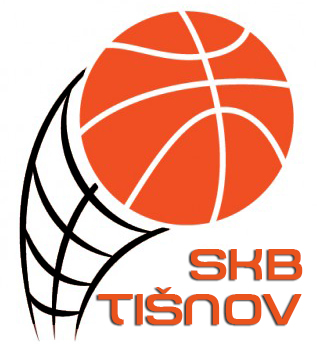 Bydliště ……………………………………………………………………................................Datum narození ……………………………………………………………................................Zdravotní pojišťovna ………………………………………………………................................Nemoci, úrazy, omezení ……………………………………………….......................................Mobil hráčky(e)……………………… E-mail hráčky(e)….………………….........................Kontakt na rodiče (nutné pro případ úrazu, odjezdu/příjezdu na/z utkání,atd.)Matka tel.:………………………………..       Otec tel.:.…………………………………..E – mail:………………………………………………………………………………………Dne ……………………………….. podpis rodičů …………….………………………………-----------------------------------------------------------------------------------------------------------------